GR 2 U7 L20 S1         Name _______________________________________      Date: _________________	        Circle the best answer.The clock on the left shows:Quarter past 8Quarter past 9Quarter of 9Which statement makes the most sense?Jack goes to bed at 8:00 p.m.Jack has math at 11:00 p.m.Jack gets up for school at 8:00 p.m.Which statement makes the most sense?The length of a pen is about 7 centimeters.The height of your bedroom door is about 2 centimeters.The length of the student’s desk is about 9 meters.It is half past 2.  Show this time on the digital clock below.  It is 10 minutes before 4. Show the MINUTE HAND on the clock on the right.***********************************************************Use an inch ruler.  Measure the length of the line segment.It is about ______inches long.  Use a centimeter ruler.  Measure the height of the girl.She is ______ cm. tall.   _________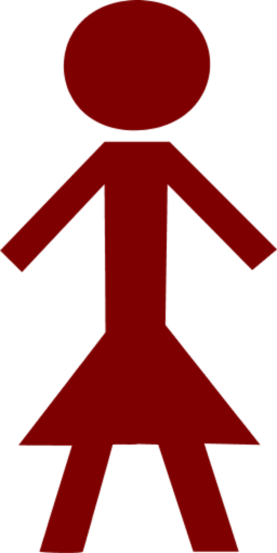 Answer the question using the line plot below.	   Weights of pumpkins 				X 				XX	X	X	X	X	X	X	X	X	X	X	X      6          7           8         9          10   	           PoundsHow many more 9 pound pumpkins are in my garden than 7 pound pumpkins?		_________Alex’s tomato plant was 6 inches high last monthIt grew 3 inches since then.  How long is it now?   _______inchesDraw the hands on the clock to show the correct time.  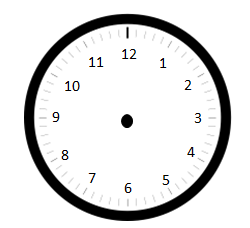 ____________________________________________________